ОПШТИНА АРАНЂЕЛОВАЦ ПРЕДСЕДНИК ОПШТИНЕ Комисија за подршку талентованим ствараоцима, наставницима и професорима, ђацима, генерације основних и средњих школа општине Аранђеловац Број: 06-280/2022Датум:24.О6.2О22.АРАНЂЕЛОВАЦКомисија за подршку талентованим ствараоцима, наставницима и професорима, ђацима, генерације основних и средњих школа општине Аранђеловац, на седници одржаној 24.06.2022. године са почетком у 09.00 часова, донела је једногласнуОДЛУКУ УПУЋИВАЊУ ПОЗИВА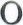 ЗА ДОДЕЛУ НОВЧАНИХ НАГРАДА НАСТАВНИЦИМА И ПРОФЕСОРИМА КОЈИ СУРАДИЛИ И ПРИПРЕМАЛИ УЧЕНИКЕ ОСНОВНИХ И СРЕДЊИХ ШКОЛА ЗА ШКОЛСКА ТАКМИЧЕЊИМА У ШКОЛСКОЈ 2021/2022. ГОДИНИПозив ће бити отворен од 27. јуна до 15. јула 2022. године.ПРЕДСЕДНИК КОМИСИЈЕ 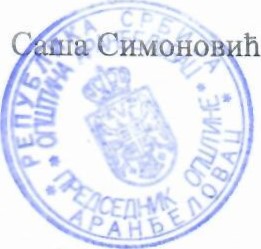 